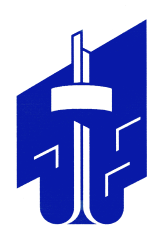 СОВЕТ депутатов металлургического района
второго созыварешениеот 15.02.2024				                                                                                      № 38/5В соответствии с Федеральным законом от 06 октября 2003 года № 131-ФЗ                   «Об общих принципах организации местного самоуправления в Российской Федерации», Уставом Металлургического  района  города Челябинска,  решением Совета депутатов Металлургического района от 21.06.2018 года № 37/5 «Об утверждении Положения                   «О Почетном жителе Металлургического района города Челябинска»Совет депутатов Металлургического районаР е ш а е т:Присвоить звание «Почетный житель Металлургического района города Челябинска»:        1) Алехину Дмитрию Ивановичу, заведующему сосудистым отделением общества                 с ограниченной ответственностью «Первая венозная клиника»;        2)  Рублеву Анатолию Дмитриевичу, пенсионеру;        3) Зайковой Татьяне Ивановне, заместителю директора по творческой работе учреждения Публичного акционерного общества «Челябинский металлургический комбинат» — Дворец культуры.      2. Администрации Металлургического района города Челябинска занести имена Почетных жителей Металлургического района города Челябинска Алехина Д.И.,             Рублева А.Д., Зайковой Т.И., в Книгу «Почетные жители Металлургического района города Челябинска» и на стенд «Почетные жители Металлургического района                  города Челябинска».          3. Внести настоящее решение в раздел 11 «Прочие вопросы» нормативной правовой базы местного самоуправления Металлургического района города Челябинска.    4. Ответственность за исполнение настоящего решения возложить на Главу Металлургического района  С.Н. Кочеткова и Председателя Совета депутатов Металлургического района А.Е. Четвернина.  5. Контроль исполнения настоящего решения поручить председателю постоянной комиссии Совета депутатов Металлургического района по местному самоуправлению, регламенту и этике (С.А. Малыгин).                     6. Настоящее решение вступает в силу со дня его официального опубликования (обнародования).Председатель Совета депутатовМеталлургического района                                                                                А.Е. ЧетвернинГлава Металлургического района                                                                        С.Н. КочетковО  присвоении  звания  «Почетныйжитель Металлургического районагорода Челябинска»